Resultat: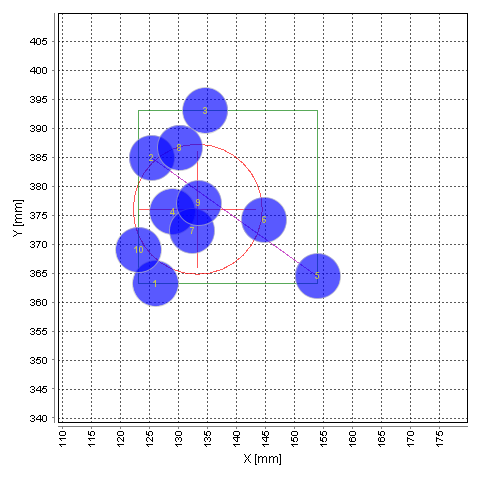 Dato:Nov 5, 2019 11:05:42 AMType af måling:Type 5 @ 200 meterVægt:9,72 gramLOT Nr.:FEDERAL COPPERNo. x [mm] y [mm] V_T200.00 [m/s] E_T [J] Vo [m/s] 1  126.1363.2665.902155.01854.102  125.4384.9669.332177.30856.533  134.6393.0667.872167.82855.464  129.0375.6666.512159.00856.375  154.0364.5652.792071.05841.966  144.8374.2667.192163.40856.777  132.4372.3659.312112.59848.298  130.3386.6666.112156.40852.549  133.5377.1663.012136.40851.2110  123.1369.0659.522113.95845.56MEAN 133.3376.0663.762141.29851.88MAX 154.0393.0669.332177.30856.77MIN 123.1363.2652.792071.05841.96RANGE 30.929.816.54106.2614.81STDEV 9.59.75.1232.915.12Evaluation Value[mm] Impact Mean Point X133.3Impact Mean Point Y376.0Mean Radius11.2Group Rectangle Width30.9Group Rectangle Height29.8Largest Distance35.1